Pielikums Priekules novada pašvaldības domes   26.102017. sēdes lēmumam Nr.505(prot.Nr.7,28)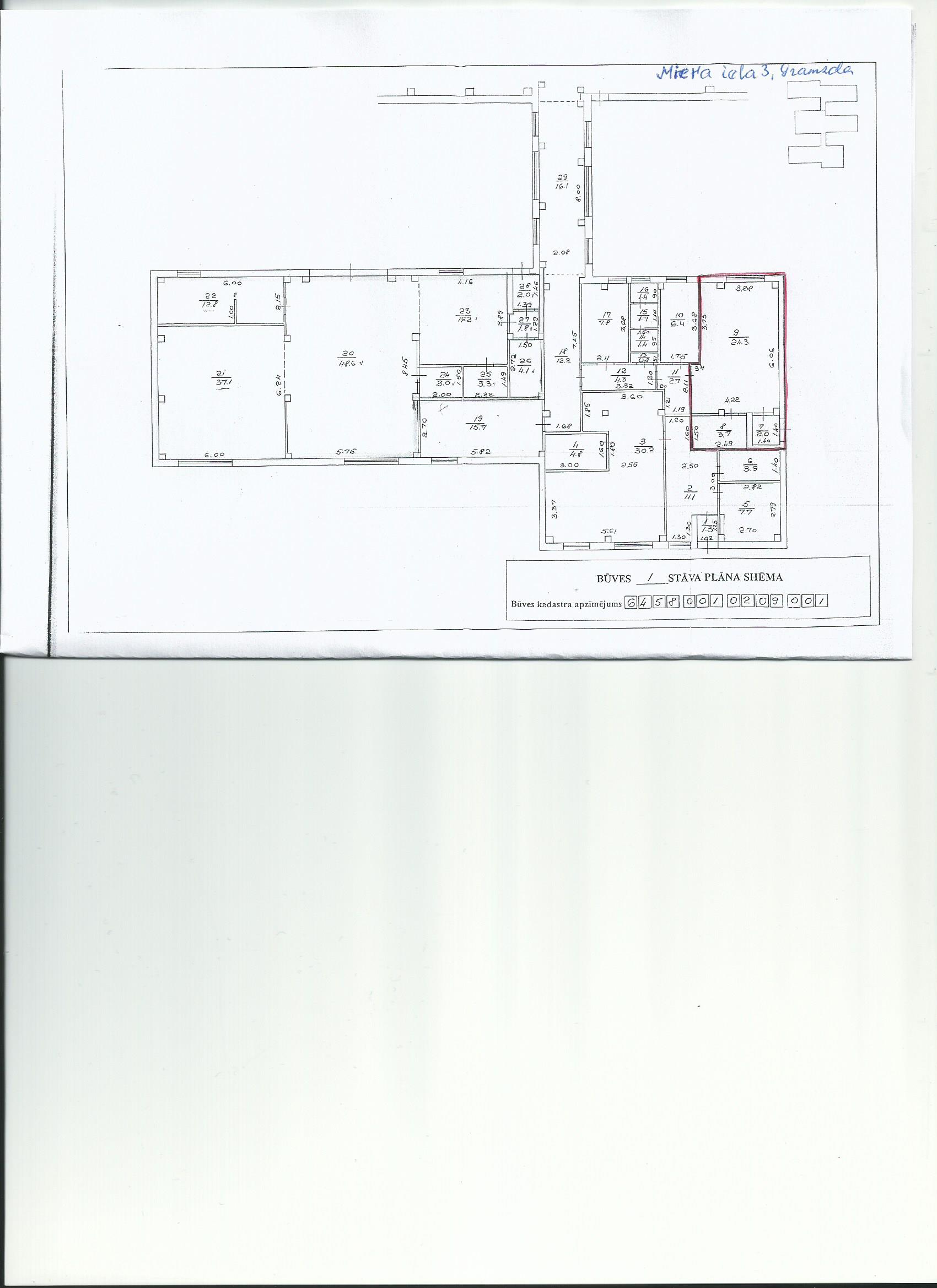 